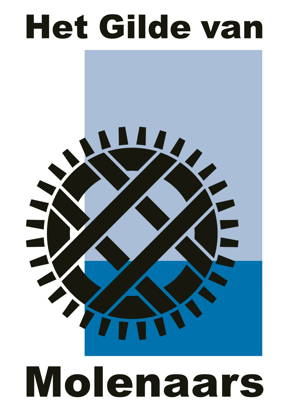 CONCEPTingebracht door Winfried Feliks, juridisch adviseur GVM(Plaatsnaam)(Datum)
Geachte ouder(s), verzorger(s),Het Gilde van Molenaars (hierna: GVM) vindt het ontzettend fijn dat zij naast leden ook jeugdleden kent. Een van die jeugdleden is uw zoon/dochter (naam kind). Hij/zij heeft te kennen gegeven graag mee te willen komen lopen op molen (naam molen) te (plaatsnaam). Zo kan hij/zij proeven van wat het inhoudt om molenaar te zijn en zich alvast voorbereiden op de opleiding.Natuurlijk heten we hem/haar als GVM van harte welkom.Het is van groot belang dat deze oriëntatie op een veilige en prettige wijze gaat verlopen.In verband hiermee maak ik vooraf werkafspraken met (naam kind). Ook zal ik op de molen geregeld aanwijzingen geven die door (naam kind) moeten worden opgevolgd om veilig te kunnen werken. Een molen is namelijk een werktuig en het daarmee omgaan vergt een bijzondere inspanning en alertheid. Ik zal ervoor zorgdragen dat er door (naam kind) geen handelingen zullen worden verricht die schadelijk zijn voor zijn/haar gezondheid.Tijdens de oriëntatie en opleiding is (naam kind) verzekerd. Het GVM heeft voor al haar leden zowel een collectieve ongevallenverzekering als een aansprakelijkheidsverzekering afgesloten. Met vriendelijke groet,namens het GVM,Naam molenaar